Ajaki Tamási Áron Katolikus Általános Iskola és Alapfokú Művészeti Iskola, Óvoda és BölcsődeINTÉZKEDÉSI TERV2020/2021. nevelési év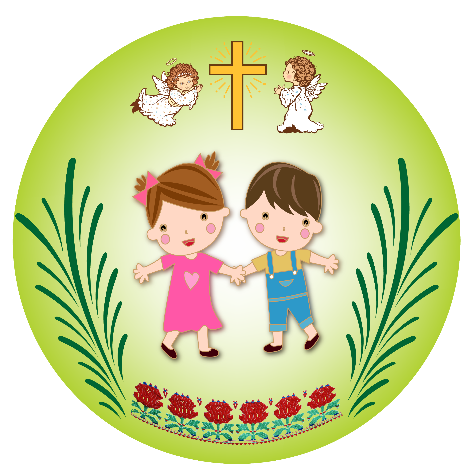 Átdolgozta: 	    Takács Károlyné  Intézményegység vezetőINTÉZKEDÉSI TERV AZ ÓVODA ÉS BÖLCSŐDE SZÁMÁRAAZ INTÉZMÉNY LÁTOGATÁSA, RENDEZVÉNYEKIntézményünket kizárólag egészséges, tüneteket nem mutató gyermek, látogathatja! A nevelésben, illetve az intézmény működtetésében csak egészséges és tünetmentes dolgozó vehet részt. Kérjük, a szülőket, hogy amennyiben gyermeküknél tüneteket észlelnek, a NNK aktuális eljárásrendje alapján gondoskodjanak orvosi vizsgálatról. A szülő köteles az óvodát értesíteni, ha a gyermekénél koronavírusgyanú vagy igazolt fertőzés van.Az épületbe a szülők nem léphetnek be! Egy gyermeket érkezéskor, és hazamenetelkor csak egy szülő kísérjen. Az óvodában két belépési pontot, míg a bölcsődében egy belépési helyet jelöltünk ki.ÓVODAAz óvoda főbejáratánál az óvodatitkár, vagy a kijelölt dajka fogadja a gyerekeket, hazamenetelkor pedig átadja a gyerekeket a szülőknek.Az óvoda 5-ös csoportjánál /az új épületrészben/ dajka fogadja a gyerekeket, hazamenetelkor pedig átadja gyerekeket a szülőknek.BÖLCSŐDEA bölcsődés gyerekek fogadása az épületszárny bölcsődei bejáratánál történik, ahol a bölcsődei dajka fogadja, és délután pedig átadja a gyerekeket a szülőknek.Az óvodában 2020.10.01.-től belépéskor kötelező megmérni a gyerekek és felnőttek testhőmérsékletét. /Intézményegységünkben 2020.09.01.-től, mi már folyamatosan mérünk testhőmérsékletet/.Müller Cecília országos tisztifőorvos 37,8 oC foknál állapította meg a határt. Ezen értéknél vagy e fölött már el kell hagyni az óvodát és jelen helyzetben a bölcsődét is.INTÉZKEDÉSEK37,8 oC láz felett.Rövid időn belül még kétszer megismételjük a testhőmérséklet mérését.Ha az értékek továbbra is a megengedett érték felett vannak, a gyerek nem maradhat az óvodában/ bölcsődében, a szülőnek haza kell vinnie a gyereket, és jelenteni kell az orvosának.A szülőnek egyeztetni kell a háziorvossal a gyerek tüneteiről, vagy a felnőtt a saját tüneteiről, és szükség esetén pedig az orvos karantént rendel el. Az orvos tesztek kér az Országos Mentőszolgálattól.A gyermek kizárólag orvosi igazolással jöhet újra óvodába/bölcsődébe.A dolgozók szintén csak orvosi papírral jöhetnek vissza dolgozni.A csoportosulások elkerülése végett a szülők 1,5 méteres távolságot tartsanak a várakozáskor. Kérjük, hogy reggel 900-ig hozzák be a szülők a gyermeket, később nincs módunk átvenni őt.  Reggel jelezzék a gyerekek távozásának idejét, amikorra a gyermekeket a dajkák felöltöztetik. A gyermekek átadása/átvétele a legrövidebb időn belül történjen, az óvoda épülete előtt kerüljék a szülők, gyermekeikkel a csoportosulást, hosszas beszélgetést.A szülők személyes megjelenésével járó szülői értekezletek csak a járványügyi előírások betartása mellett tarthatók meg, előre láthatólag szeptember első hetében. Minden szülő tagja a zárt online csoportoknak, itt történik a csoport kommunikációja. Információkat, képeket osztunk meg, és a szülők is itt üzenjenek a gyerekükkel kapcsolatosan. Lehetőség van az óvodapedagógusoktól, kisgyermeknevelőktől személyes időpont egyeztetéssel fogadóórát kérni.  EGÉSZSÉGÜGYI SZEMPONTBÓL BIZTONSÁGOS KÖRNYEZET KIALAKÍTÁSAAz óvoda és bölcsőde bejáratánál vírusölő hatású kézfertőtlenítőt biztosítunk. Amennyiben, indokolt esetben a szülőnek be kell jönnie az épületbe, akkor kötelező a kézfertőtlenítés, és a szájmaszk használata! A gyermekek ágyneműjét két hetente kötelező hazavinni és kimosva, fertőtlenítve, vasalva visszahozni! A kéztörléshez textil törölközőt jellel ellátva és papírtörlőt biztosítunk.A személyi higiéné alapvető szabályairól a gyermekek részletes, az adott korosztálynak megfelelő szintű tájékoztatást kapnak. A gyermekeknek meg kell tanítani az úgynevezett köhögési etikettet: papírzsebkendő használata köhögéskor, tüsszentéskor, majd a használt zsebkendő szemeteskukába dobása és alapos kézmosás, esetleg kézfertőtlenítés, melyhez kérjük a szülők együttműködését. A járványügyi helyzetre való tekintettel, a gyermekek ebéd utáni fogmosás helyett csak szájöblítést végeznek. Így jelenleg fogkefére nincs szükség.A gyermekek otthonról játékot nem hozhatnak be az óvodába és bölcsődébe, kivétel 1 db alváshoz használható játék vagy textil, melyet lehetőleg a gyermek hét elején behoz, és hétvégén visz haza. A következő héten kimosva, fertőtlenítve hozhatják újra a gyermekek a játékot. Indokolt esetben hozható be cumi, zárt fertőtlenített dobozban.A köhögéssel, tüsszentéssel a különböző felületekre került vírus inaktiválása érdekében fokozottan ügyelünk az intézmény tisztaságára, a napi többszöri fertőtlenítő takarítás (csoportszobákban, a folyosókon és egyéb helyiségekben) elvégzésére. A fertőtlenítő takarítás során kiemelt figyelmet fordítunk arra, hogy a kézzel gyakran érintett felületek (ilyenek az öltözőpadok, asztalok, székek, az ajtó-, ablakkilincsek, villany- és egyéb kapcsolók, mosdók csaptelepei, WC lehúzók stb.) valamint a padló és a mosható falfelületek vírusölő hatású szerrel fertőtlenítésre kerüljenek.A takarítást, fertőtlenítést úgy szervezzük meg, hogy az a gyermekek egészségét ne veszélyeztesse. Zárt térben a kórokozók koncentrációjának csökkentése érdekében kiemelt figyelmet fordítunk a folyamatos, rendszeres, fokozott intenzitású természetes szellőztetésre, mely vonatkozik minden zárt térre, így a folyosókra, valamint az egyéb helyiségekre is. A helyiségek ablakát időjárás függvényében lehetőség szerint nyitva tartjuk.Az óvodában, bölcsődében használt játékok, sporteszközök, játszótéri eszközök felületét is rendszeresen fertőtlenítjük.TOVÁBBI ÓVINTÉZKEDÉSEKA dolgozóknak a folyosón és egyéb közösségi tereken/nevelőszoba, teakonyha/ kötelező a maszk viselése, de a csoportszobákban  is ajánlott önmagunk és a gyerekek védelmében.Minden csoport csak a saját csoportjában, öltözőjében, mosdójában tartózkodhat. A gyerekek nem „keveredhetnek” más csoportba járó gyerekekkel.Az óvodapedagógusok, kisgyermeknevelők csak a saját csoportjukban tartózkodhatnak.Óvodai – bölcsődei dajkák, a saját csoportjukban, és a társcsoportban végezhetik a munkájukat.CSALÁDLÁTOGATÁS Jelen helyzetben a családlátogatást a megszokott formában nem tudjuk megvalósítani, de fontos, hogy kellő információval rendelkezzünk a gyermekek fejlődéséről, egyéni szokásokról és a szülők elvárásairól. Ezért kommunikációs eszközökön és csatornákon szervezünk egyéni beszélgetéseket a gyerekekről (internet- messenger; telefon). Előre készített űrlap kitöltése is segíthet.Abban az esetben szükséges megtartani a családlátogatást, ha a pedagógus (óvodapedagógus, kisgyermeknevelő) problémát észlel és ennek megoldásához szükséges a család otthonában történő beszélgetés.BESZOKTATÁSFokozatosság elvét betartva.Lehetőséghez mérten a szülők az intézménybe ne lépjenek be. Ameddig az időjárás engedi a beszoktatást az udvaron töltsék a szülők- gyermekek.Amennyiben erre nincs lehetőség a szülők szájmaszkban, váltó papuccsal, kézfertőtlenítés után rövid ideig tartózkodhatnak a csoportban, más gyerekekkel nem érintkezhetnek.ÉTKEZTETÉSRE VONATKOZÓ SZABÁLYOKFokozottan ügyelünk az étkezés helyszínének tisztaságára, a rendszeres fertőtlenítésére. A felületek tisztításakor ügyelünk a környezet vírusmentességének a megőrzésére, a munkafolyamatok megfelelő szétválasztásával, valamint gyakoribb fertőtlenítéssel.Étkezés előtt és után kiemelt figyelmet kell fordítunk a gyermekek alapos szappanos kézmosására vagy kézfertőtlenítésére.Rendkívül fontosnak tartjuk a gyermekek által használt edények, evőeszközök, poharak, tálcák megfelelő hatásfokú fertőtlenítő mosogatását, fertőtlenítését, a tiszta evőeszközök, poharak, tányérok, tálcák cseppfertőzéstől védett tárolását, önkiszolgáló rendszerben történő tálalásnál az evőeszközök, tányérok, poharak gyermekek általi tapogatásának elkerülését. GYERMEK HIÁNYZÁSOK KEZELÉSEAnnak a gyermeknek az óvodai, bölcsődei hiányzását, aki a vírusfertőzés szempontjából veszélyeztetett csoportba tartozik tartós betegsége (például szív-érrendszeri megbetegedések, cukorbetegség, légzőszervi megbetegedések, rosszindulatú daganatos megbetegedések, máj- és vesebetegségek) vagy például immunszupprimált állapota miatt, erről orvosi igazolással rendelkezik, és azt bemutatja, esetleges hiányzását igazolt hiányzásnak tekintjük. Igazolt hiányzásnak tekintendő továbbá, ha a gyermek, a hatósági karanténba kerül a részére előírt karantén időszakára.A gyermek, a távolmaradásával kapcsolatos valamennyi szabály a nevelési-oktatási intézmények működéséről és a köznevelési intézmények névhasználatáról szóló 20/2012. (VIII. 31.) EMMI rendeletben foglaltak szerint érvényes, azok betartása szerint szükséges eljárni.TEENDŐK BETEG SZEMÉLY ESETÉNAmennyiben egy gyermeknél, óvodapedagógusnál, kisgyermeknevelőnél, vagy egyéb dolgozónál fertőzés tünetei észleljük, haladéktalanul elkülönítjük, egyúttal értesítjük a házi orvost, aki az érvényes eljárásrend szerint dönt a további teendőkről, és a szülőt, aki a legrövidebb időn belül elviszi gyermekét az intézményből. Megkérjük arra, hogy feltétlenül keressék meg telefonon a gyermek háziorvosát/házi gyermekorvosát. Azt követően az orvos utasításainak alapján járjanak el.Az alábbi tünetekkel rendelkező gyerekek elkülönítése szükséges, ugyanis koronavírusra utalhatnak a panaszok:lázköhögésnehézlégzéshirtelen kezdetű szaglásvesztés, ízérzés zavara vagy hiányakevésbé specifikus tünetek, de szintén elkülönítésre van szükség: fejfájás, hidegrázás, izomfájdalom, fáradékonyság, hányás és/vagy hasmenésAmennyiben felmerül a COVID-19 fertőzés gyanúja, fontos, hogy megfelelő felkészültséggel rendelkező egészségügyi dolgozó kerüljön értesítésre. A háziorvos, házi gyermekorvos, illetve a kezelőorvos jogosult a COVID-19 fertőzés gyanújára vonatkozóan nyilatkozni. Amennyiben fennáll a gyanú, nekik kötelességük az NNK által kiadott aktuális eljárásrendnek megfelelően ellátni a beteggel kapcsolatos teendőket.A gyermek az óvodába, bölcsődébe – hasonlóan más megbetegedésekhez – kizárólag orvosi igazolással térhet vissza!Amennyiben egy nevelési-oktatási intézményben átmenetileg elrendelésre kerül az óvodán és bölcsődén kívüli, digitális munkarend, a gyermekfelügyeletet az érintett intézményben meg kell szervezni a szülők támogatása érdekében. ÉRTESÍTÉSI PROTOKOLLBármilyen, a vírushelyzettel kapcsolatos esemény kapcsán az alábbi értesítési vonalat kell követni.A fenntartó értesítéseA fenntartót minden olyan eseményről értesíteni kell, amely eltér a szokásos rendtől.A vírussal kapcsolatos minden intézkedésről telefonon, majd írásos feljegyzésben kell értesíteni a fenntartót.A fenntartó tájékoztatása az intézményvezető feladata. Akadályoztatása esetén a vezetőség felső vezetők: intézményegységvezető, gazdaságvezető,A felső vezetők akadályoztatása esetén középvezetők: munkaközösségvezető, szakmai vezető vagy az érintett óvodapedagógusok vagy kisgyermeknevelők veszik fel a kapcsolatot a fenntartóval. A fenntartó értesítése Türk László főigazgató úrnak címzett e-mailben történik: turk.laszlo@dnyem.hu.A vezetőség értesítéseAz értesítés szóbeli (közvetlen, vagy telefonon), illetve írásbeli (e-mail, papír alapú)A vezetőséget minden olyan eseményről értesíteni kell, amely eltér a szokásos rendtől.A gyors értesítés érdekében közvetlen, telefonosos vonalat használjunk. (+36 70 387 1555).A vírussal kapcsolatos minden eseményről utólag írásos feljegyzésben kell értesíteni a vezetőséget (rozinkamihaly@gmail.com)A szülő értesítéseAz értesítés történhet szóban (közvetlen, vagy telefonon), illetve írásban (e-mail, papír alapú) az ügy sürgősségétől függően.Az értesítést az intézmény vezetősége, az óvodapedagógus, kisgyermeknevelő teszi meg.A telefonos értesítést követően minden esetben írásos feljegyzést is küldünk a szülőnek emailben.Kapcsolatfelvétel a hatóságokkalA hatóságok tájékoztatása az intézményvezető feladata.Akadályoztatás esetén a vezetőség Felső vezetők: intézményegységvezető, gazdasági vezető,A felső vezetők akadályoztatása eseténközépvezetők: munkaközösség-vezetők, szakmai vezető vagy az érintett óvodapedagógus, kisgyermeknevelő veszik fel a kapcsolatot a hatóságokkal. Értesítendő hatóságok: Óvodai és Bölcsődei védőnő:Krisztiánné Ráti Andrea06 70 620 0743HáziorvosDr. Bakainé Korbács Melinda06 70 451 5131Szabolcs-Szatmár Bereg Megyei Kormányhivatal Kisvárdai Járási Hivatal Népegészségügyi OsztályDr. Dienes Melinda osztályvezetőkisvarda.nepegeszsegugy@szabolcs.gov.hu+3670-3253646Mintavétel:Szabolcs-Szatmár Bereg Megyei Kórházak és Egyetemi Kórház4400 Nyíregyháza, Szent István út 68.+3642-599700szszbmk@szszbmk.hu